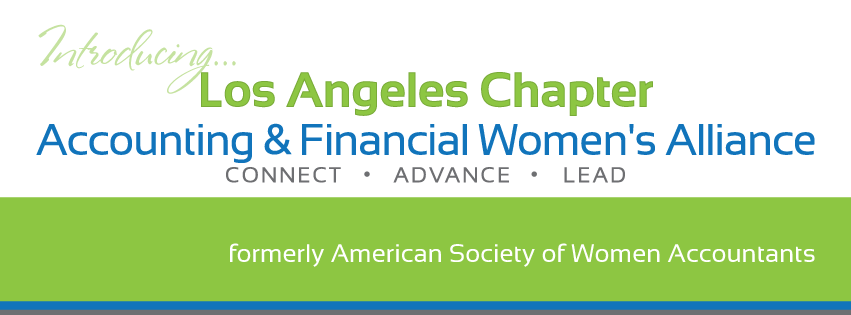 2023-2024 Undergraduate/5-Year and Master Scholarship ApplicationsDUE November 21, 2023 to the ASWA Education Fund of Los AngelesPLEASE READ AND COMPLETE THIS APPLICATION CAREFULLY!!ONLY COMPLETED CANDIDATE SUBMISSIONS WILL BE CONSIDERED.⁭	Undergraduate / 5-Year Scholarship ApplicationPurpose:	To support the costs of attending 3rd, 4th or 5th year towards an accounting or finance degree.Criteria:	Scholarship awards are presented to students who have completed their sophomore year of college (60 semester hours or the equivalent) by the time of the application deadline and are majoring in accounting or finance. Candidates must have a minimum cumulative college grade point average (GPA) of 3.0 on a 4.0 scale or the equivalent. Scholarship candidates will be reviewed on leadership, character, communication skills, scholastic average, and financial need. Please Note: Undergraduate scholarships are awarded in March 2024 for the 2024-2025 academic school year.⁯	Master’s Degree Scholarship ApplicationPurpose:	To support the costs of attending a master’s program towards an accounting or finance degree.Criteria:	Scholarship awards are presented to students who have applied to a master’s degree program by the time of the application deadline and are majoring in accounting or finance. Candidates must have a minimum cumulative college grade point average (GPA) of 3.0 on a 4.0 scale or the equivalent. Scholarship candidates will be reviewed on leadership, character, communication skills, scholastic average, and financial need. Scholarships will be awarded on the condition that the candidate has earned a minimum of 120 credit hours and is accepted in a master’s degree program. If selected, the candidate will be required to provide proof of acceptance into graduate school and contact information for the financial aid office. Please Note: Master scholarships are awarded in March 2024 for the 2024-2025 academic school year.RETURN APPLICATION AND ALL ACCOMPANYING DOCUMENTS, except official school transcripts and hard copy original recommendation letters, ELECTRONICALLY TO:  MsAinLA@yahoo.comMAIL OFFICIAL TRANSCRIPTS AND HARD COPY ORIGINAL RECOMMENDATION LETTERS TO:Ms. Annette Christensen, ChairpersonPO Box 34640, Los Angeles, CA  90034DUE DATE:  November 21, 20231.	APPLICATION INFORMATION2.	PERSONAL DATA (Contact information where applicant may be reached between 11/15/2023 & 6/30/2024.)3	REFERENCES Please provide a maximum of three (3) recommendation letters from your Accounting/Finance Faculty References. Hard copies should be mailed, and soft copies should come directly from the reference.4.	ACADEMIC BACKGROUND (Post-Secondary Schools Attended – list most recent first)Mail one [1] unopened Official Transcript for your most recent post-secondary school attended or have an electronic copy sent directly from the School to MsAinLA@yahoo.com. In the interim, unofficial transcripts can be emailed.5.	EXTRACURRICULAR ACTIVITIES AND HONORS6.	EMPLOYMENT INFORMATION7.	FINANCIAL BACKGROUND (Attach Financial Aid Transcript if available)	Academic Year	Academic YearYOUR Financial Resources	   2023-2024	  2024-2025 (Estimate)Scholarships				Grants				Loans				Wages				Family				Other (describe)				________________________________TOTAL FINANCIAL RESOURCES				YOUR Educational ExpensesHousing				Tuition				Books/Supplies				Other (describe)				________________________________TOTAL EDUCATIONAL EXPENSES				If you are supported by another person, either partially or totally - complete Section A.If you are SOLELY self-supportING - complete section b.Section A.Enter the total number of dependents that person supports:		(Include the supporter and yourself in the total)Total 2023 gross income of the person providing support:		Total 2024 expected gross income of the person providing support:		Section B.Enter the total number of dependents that you support: 		(Include yourself in the total)Total of your 2023 gross income:		Total of your 2024 expected gross income:		SHORT ANSWERBriefly describe a time you demonstrated good leadership.How did you hear about AFWA? What do you know about AFWA?Describe your community involvement and engagement within your community:Why should we select you to receive this scholarship?Please explain in more detail your current financial situation, financial need and/or hardship considerations.(Optional: send FAFSA EFC letter with application for additional consideration)Please note that if selected for a national scholarship submission, this application and support will be sent to The Foundation in electronic format.The candidate understands that if selected, she or he will be asked to provide a digital picture and sign a release so that The Foundation can publish the picture and brief biography of the candidate. If required, a candidate may need to supply their Social Security Number for reporting purposes. Please do not call or email requesting the status of your application. Application submission does not guarantee a scholarship.Sponsoring ChapterLos Angeles Chapter #007Date of ApplicationName of ApplicantExpected Graduation DateUniversity or College NameStudent ID NumberFinancial Aid Department Address and Phone NumberCampus Email Address (through May 2024)Campus AddressCampus City/State/ZipCampus Telephone NumberHome/Personal Email AddressHome AddressHome City/State/ZipHome/Personal Telephone NumberPersonal Reference1.Accounting/Finance Faculty References (for both undergraduate/5-year and master’s scholarships)1.2.College/University1.College/University1.From – ToExpected Graduation DateMajorGrade Point Average – OverallHours CompletedGrade Point Average – Accounting/Finance coursesCollege/University2.From – ToMajorGrade Point Average – OverallHours CompletedGrade Point Average – Accounting/Finance coursesCollege/University3.From – ToMajorGrade Point Average – OverallHours CompletedGrade Point Average – Accounting/Finance coursesExtracurricular activities, positions held (include academic, professional, etc.), and community involvement engagementHonors and Awards ReceivedCurrent EmployerAddressCity/State/ZipTelephone No.Job TitleHours per WeekJob Description/Duties